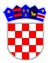 	REPUBLIKA HRVATSKAVUKOVARSKO-SRIJEMSKA ŽUPANIJAOPĆINA NEGOSLAVCIOpćinsko vijećeKlasa: 400-09/17-01/01Ur. broj: 2196/06-01-17Negoslavci, 27.12.2017. godine	Na temelju članka 7., stavka 2. Zakona o financiranju političkih aktivnosti i izborne promidžbe („Narodne novine“ br. 24/11, 61/11, 27/13, 2/14, 96/16 i 70/17) i članka 19., stavka 1. točke 2. Statuta Općine Negoslavci („Službeni vjesnik“ VSŽ br. 25/09 i 4/13) Općinsko vijeće na svojoj sjednici održanoj 27.12.2017. godine donosiODLUKUo raspoređivanju sredstava za financiranje političkih stranaka i članova izabranih s liste grupe birača za 2018. godinuČlanak 1.	Ovom Odlukom određuje se način raspoređivanja sredstava iz Proračuna Općine Negoslavci u 2018. godini za financiranje rada političkih stranaka, vijećnika zastupljenih u Općinskom vijeću Općine Negoslavci za vremensko razdoblje 01.01.2018. do 31.12.2018. godine.Članak 2.	Planirana sredstva za političke stranke i članove vijeća Općinskog vijeća Općine Negoslavci za cijelogodišnje razdoblje iznose 20.000,00 kuna.Članak 3.	Iznos sredstava za svakog člana u Općinskom vijeću utvrđuje se u visini od 2.000,00 kuna godišnje, s obzirom na to sredstva političkim strankama se raspoređuje slijedeće:Samostalna demokratska srpska stranka 20.000,00 kuna.Članak 4.	Sredstva iz članka 3. Odluke uplaćuju se na IBAN političke stranke tromjesečno u jednakim iznosima.Članak 5.	Ova Odluka stupa na snagu danom donošenja.Predsjednik Općinskog vijeća:Miodrag Mišanović